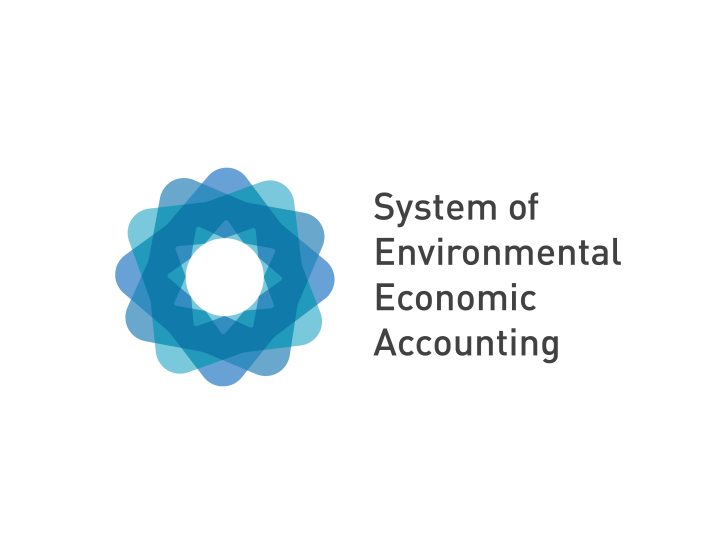 Closing Regional Workshop for the 9th Tranche Development Account Project “Supporting Member States in developing and strengthening environment statistics and integrated environmental-economic accounting for improved monitoring of sustainable development”Provisional AgendaTuesday, 28 November 2017, 9:00 AM – 4:30 PM8:30 – 9:00 Registration Opening remarks (9:00 AM – 9:30 AM)Welcome: Indonesia (9:00 AM – 9:10 AM)Welcome: World Bank (9:10 AM-9:20 AM)Review of DA Project, UNSD (9:20 AM – 9:30 AM)Putting the project in the context (previous projects, SDGs)The DA Project and broader UNCEEA goalsMainstreaming the SEEA through national planning (9:30 AM – 12:30 PM)Malaysia National Plan, Ms. Roslawati Yahya (9:30 AM – 10:00 AM)Overview of National PlanDescription of process and initiatives and institutional arrangements madeIndonesia National Plan (10:00 AM – 10:30 AM)Overview of National PlanDescription of process and initiatives and institutional arrangements madeCoffee & tea break (10:30 AM – 11:00 AM)Philippines National Plan (11:00 AM – 11:30 AM)Overview of National PlanDescription of process and initiatives and institutional arrangements madeSamoa National Plan (11:30 AM – 12:00 PM)Overview of National PlanDescription of process and initiatives and institutional arrangements madePanel – Indonesia, Malaysia and others, UNSD facilitating (12:00 PM – 12:45 PM)Challenges facedLessons learnedLunch (12:45 PM – 2:00 PM)Water accounts Malaysia (2:00 PM – 2:30 PM)Presentation of water accountsTechnical issues faced and resolutionsSamoa (2:30 PM – 3:00 PM)Presentation of water accountsTechnical issues faced and resolutionsCoffee & tea break (3:00 PM – 3:30 PM)
Break out groups (3:30 PM – 4:30 PM)Discussion on dissemination of water accountsApplications of accountsWednesday, 29 November 2017, 9:00 AM – 5:00 PMEnergy and air emission accounts (9:00 AM – 12:30 PM)Indonesia (9:00 AM – 9:30 AM)Presentation of energy accounts and air emission accountsTechnical issues faced and resolutionsFiji (9:30 AM – 10:00 AM)Presentation of energy accountsTechnical issues faced and resolutionsBhutan (10:00 AM – 10:30 AM)Presentation of energy accountsTechnical issues faced and resolutionsMalaysia (10:30 AM – 11:00 AM)Presentation of energy accountsTechnical issues faced and resolutionsCoffee & tea break (11:00 AM – 11:30 AM)Philippines (11:30 AM – 12:00 PM)Presentation of mineral accountsTechnical issues faced and resolutionsBreak out groups (12:00 PM – 1:00 PM)Discussion on dissemination of energy accountsApplications of accountsLunch (1:00 PM – 2:30 PM)Policy applications of the SEEA (2:30 PM – 5:00 PM)Country presentationsPanel discussion on policy applications of environmental-economic accounting, World Bank facilitating Coffee & tea break (3:30 PM – 4:00 PM)Thursday, 30 November 2017, 9:00 AM – 4:20 PMCommunications and outreach (9:00 AM – 12:00 PM)Presentation, Lauren Binns, ABSBreak out groupsCoffee & tea break (10:30 AM – 11:00 AM)Lunch (12:00 PM – 1:30 PM)Land accounts (1:30 PM-2:00 PM)Indonesia (1:30 PM-2:00 PM)Presentation of land accountsTechnical issues faced and resolutionWay forward (2:00 PM – 4:20 PM)SDGs, with a focus on energy and water, Alessandra Alfieri, UNSD (2:00 PM – 2:30 PM)Planning for the next steps/where do we go from here (2:30 PM-4:00 PM)Coffee & tea break (3:00 PM – 3:30 PM)Summary, reflections and closing remarks, Juan-Pablo Castañeda, World Bank; Alessandra, Alfieri, UNSD (4:00 PM – 4:20 PM)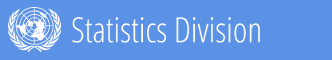 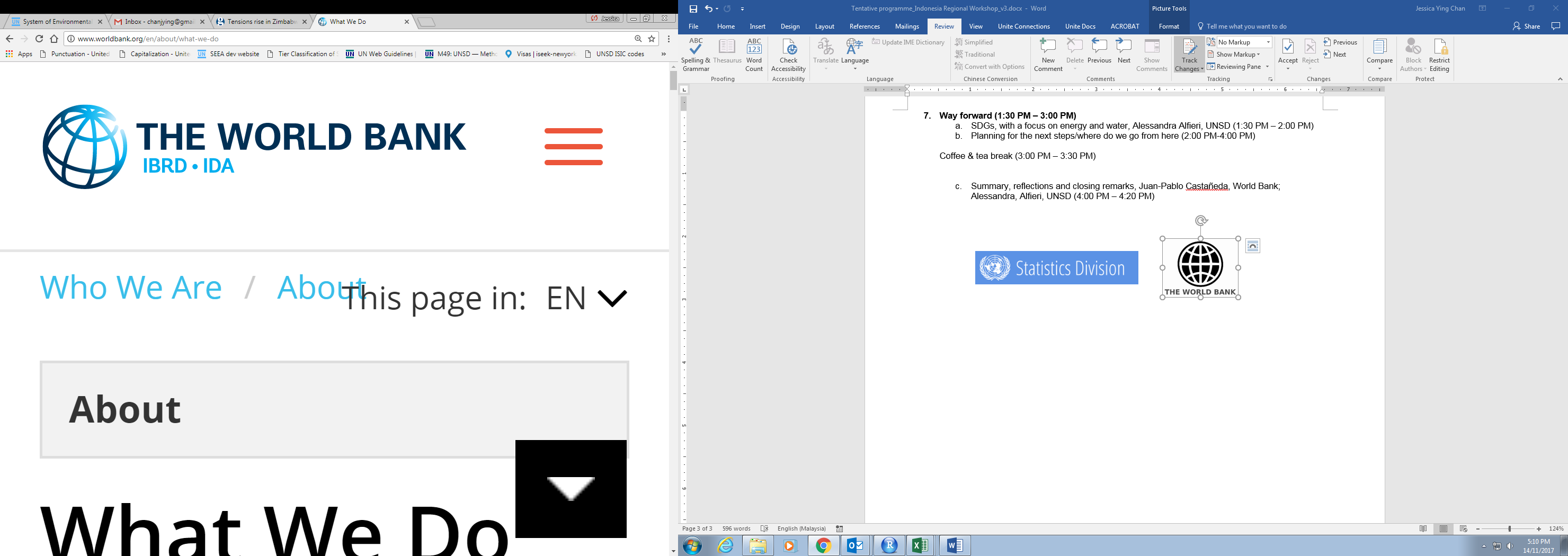 